Temario Primeros Básicos – Lenguaje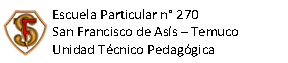 Temario Primeros Básicos – LenguajeContenidos a considerarSugerencias de estudioSugerencias de estudioAbecedarioLecturaEscrituraComprensión lectura Texto del Estudiante Revisión de GUÍAS aplicadas durante el año académico. Texto del Estudiante Revisión de GUÍAS aplicadas durante el año académico. Tipos de preguntasTipos de preguntasNúmero de Preguntas Selección múltipleDesarrolloSelección múltipleDesarrollo30Contenidos a considerarSugerencias de estudioSugerencias de estudioAbecedarioLecturaEscrituraComprensión lectura Texto del Estudiante Revisión de GUÍAS aplicadas durante el año académico. Texto del Estudiante Revisión de GUÍAS aplicadas durante el año académico. Tipos de preguntasTipos de preguntasNúmero de Preguntas Selección múltipleDesarrolloSelección múltipleDesarrollo30